世界知识产权组织成员国会议第三十三届会议(第21次例会)2013年9月23日至10月2日，日内瓦报　告经成员国会议通过本成员国会议涉及统一编排议程(文件A/51/1)的下列项目：第1、2、3、4、5、6、8、9、11、12、13、14、15、16、19、20、21、22、23、47和48项。关于上述各项的报告均载于总报告(文件A/51/20)。Manuel Guerra Zamarro先生(墨西哥)当选为成员国会议主席；Jude Kwame Osei先生(加纳)和Grega Kumer先生(联合王国)当选为副主席。[文件完]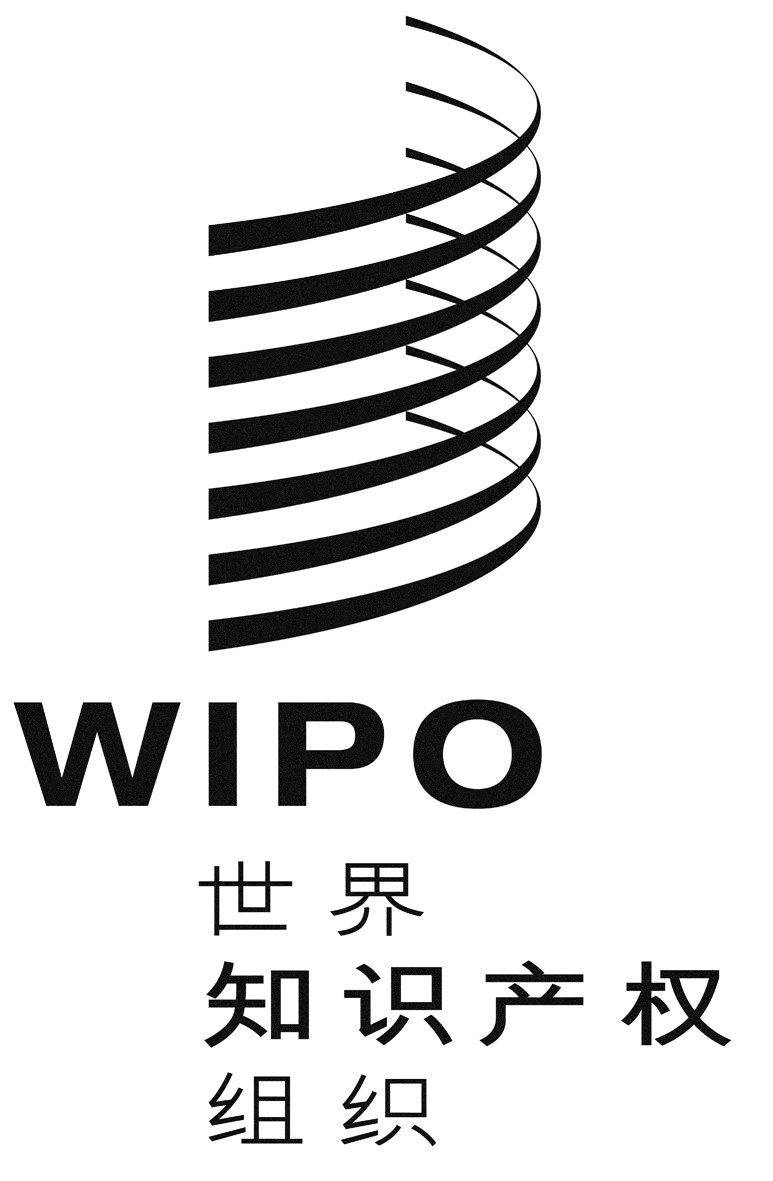 CWO/CF/33/1WO/CF/33/1WO/CF/33/1原 文：英文原 文：英文原 文：英文日 期：2013年10月2日  日 期：2013年10月2日  日 期：2013年10月2日  